Ах, какой хороший,Добрый Дед Мороз!Елку нам на праздникИз лесу принес.Припев:Огоньки сверкают -Красный, голубой!Хорошо нам, елка,Весело с тобой!Нарядили елкуВ праздничный наряд.Огоньки на веткахВесело горят.Припев.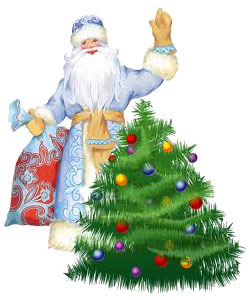 